PUBLIC SERVICE EXCELLENCE AWARD 2021INTRODUCTIONThe Public Service Excellence Award (PSEA) is one of the many tools used to drive the public service towards becoming a more dynamic, customer-centric and highly performing institution. It encourages team work and a culture of excellence across the public service. Its overall objective is to recognise and reward meritorious efforts of Ministries/Departments and their respective Section/Division/Unit, Disciplined Forces and Local Authorities which have strived and travelled the extra mile to improve public service delivery and customer satisfaction in a noticeable manner. It is also a reliable instrument to foster innovative management practices in public sector organisations.THE THEMEThe theme chosen for the 2021 Edition of the PSEA is “Promoting an agile and responsive Public Service”.  This theme is meant to give an added dimension to the ongoing effort of Government to enhance the quality of public service in line with the Public Sector Business Transformation Strategy.AWARDMain Award The winners of this edition will be selected under the following three categories –Ministries/Departments;Disciplined Forces; and Local Authorities.The best three submissions in each of the abovementioned categories will receive the Gold, Silver and Bronze Awards in order of merit, along with cash prizes as follows -Gold Award 	:	Rs 50,000Silver Award	:	Rs 35,000Bronze Award	:	Rs 20,000 Special AwardsIt has been noted that there are many small Sections/Divisions/Public Organisations which could not participate in the main competition as the area where the improvement has been made or an international best practice has been introduced may not qualify for consideration in the main Award. In this context, it is proposed to introduce two Special Awards in the following areas–Human Resource; andOccupational Safety and Health.The winner of each Special Award will be offered a Cash Prize of Rs 15,000.NOTEParticipants may opt to submit their participation in  more than one category, As such, all participants will have to indicate clearly the category/categories under which they are submitting their participation. All participants may compete for a Gold, Silver, Bronze and/or Special Awards.ADJUDICATIONThe Adjudication process to determine the best entries under each Category or area will be conducted by a Panel of Jury, comprising of a Chairperson from the private sector and members with wide managerial experience from both the public and private sectors. ENTRY ELIGIBILITYAll Ministries/ Departments/ Disciplined Forces/ Local Authorities and their respective Divisions/Sections/Units are eligible to participate in the Award. The competition is open to all winners of previous editions.Parastatal bodies and Government-owned companies are not eligible for participation.APPLICATION The duly filled in Entry Form, which is also available on this Ministry’s website at http://civilservice.govmu.org, should be forwarded by email at mcsa-aru@govmu.org and a hard copy thereof, duly signed by a member of Senior Management, should be forwarded to this Ministry by 15 Septenber 2021 at 16 00hrs at the following address:- 	The Administrative Reforms Division, 		Ministry of Public Service, Administrative and Institutional Reforms, 		Level 6, Wing B, SICOM Building 2,		Cnr Chevreau & Rev Jean Lebrun Street,		Port Louis.All submissions should be typewritten.  Handwritten or incomplete submissions will not be considered. Information provided by participants should be factually correct, comprehensive and concise. CONTACT DETAILSAdministrative Reforms DivisionTel: 405 4100 (PABX) - Extension: 10224 / 10225Fax: 212 4168Email: mcsa-aru@govmu.org Website: http://civilservice.govmu.org NOTES FOR GUIDANCE In their submission, organisations are required to bring forth their achievements for the past 
24 months in terms of “Best Practice” (as defined below) and provide a substantive overview thereof so as to justify what qualifies them to be the potential winner of the Award. Organisations are encouraged to include written documentary evidence in support of their write-ups.Definition of a Best PracticeA Best Practice is the implementation of a method/process/procedure/activity that has proven to work efficiently and effectively and produced remarkable results, and is, therefore, recommended as a model for other organisations to emulate.For Office Use 	Ref: ……………………………………………… Date of receipt of Entry Document: .………… /………… /………… Date of acknowledgement: .………… /………… /…………PARTICIPATION FORMPROFILE OF MINISTRY/DEPARTMENT/DIVISION/SECTION/UNITPlease tick the category and/or the area under which participation is being submitted–AREAS FOR AWARDOrganisations are requested to submit a well-defined Best Practice that has contributed to make substantial changes/improvements in management practices inspired by a combination of any of the ten pillars below. (Pillars concerned by the practice must be selected from the list below) EXECUTIVE SUMMARY3.1	Provide an executive summary of the Best Practice successfully implemented by your organisation. (Not more than 300 words)………………………………………………………………………………………………………………………………………………………………………………………………………………………………………………………………………………………………………………………………………………………………………………………………………………………………………………………………………………………………………………………………………………………………………………………………MOTIVATION FOR THE ADOPTION OF THE BEST PRACTICEWhat were the problem areas faced by the organisation and how were beneficiaries affected? (Not more than 300 words)………………………………………………………………………………………………………………………………………………………………………………………………………………………………………………………………………………………………………………………………………………………………………………………………………………………………………………………………………………………………………………………………………………………………………………………………Describe the plan or strategy adopted to address the problem areas using the ten pillars at Section 2. List down and describe the main elements of the plan or strategy, focusing especially, on their innovative feature(s) and the expected or intended effects. (Not more than 500 words)………………………………………………………………………………………………………………………………………………………………………………………………………………………………………………………………………………………………………………………………………………………………………………………………………………………………………………………………………………………………METHODOLOGY5.1	What were the quantitative and/or qualitative targets or key performance indicators that were set for the implementation of the Best Practice? (Not more than 300 words) ………………………………………………………………………………………………………………………………………………………………………………………………………………………………………………………………………………………………………………………………………………………………………………………………………………………………………………………………………………………………5.2	(i) Describe in details the involvement of employees and, if any, other stakeholders in the	identification of the problem areas. (Not more than 300 words)………………………………………………………………………………………………………………………………………………………………………………………………………………………………………………………………………………………………………………………………………………………………………………………………………………………………………………………………………………………………(ii) How far were employees and, if any, other stakeholders involved in problem solving and decision making? (Not more than 300 words)………………………………………………………………………………………………………………………………………………………………………………………………………………………………………………………………………………………………………………………………………………………………………………………………………………………………………………………………………………………………5.3	How was team work and team spirit fostered to achieve objectives? (Not more 		than 300 words)………………………………………………………………………………………………………………………………………………………………………………………………………………………………………………………………………………………………………………………………………………………………………………………………………………………………………………………………………………………………5.4	What were the measures taken to ensure that resources were used optimally? (Not more than 300 words)………………………………………………………………………………………………………………………………………………………………………………………………………………………………………………………………………………………………………………………………………………………………………………………………………………………………………………………………………………………………IMPLEMENTATION OF THE BEST PRACTICE6.1	Explain how the Best Practice was implemented. (Not more than 300 words)………………………………………………………………………………………………………………………………………………………………………………………………………………………………………………………………………………………………………………………………………………………………………………………………………………………………………………………………………………………………………………………………………………………………………………………………6.2	How were obstacles/bottlenecks resolved? (Not more than 300 words)………………………………………………………………………………………………………………………………………………………………………………………………………………………………………………………………………………………………………………………………………………………………………………………………………………………………………………………………………………………………………………………………………………………………………………………………6.3	State specifically how the health and safety issues and environment-friendly concepts were taken on board while implementing the Best Practice. (Not more than 300 words)………………………………………………………………………………………………………………………………………………………………………………………………………………………………………………………………………………………………………………………………………………………………………………………………………………………………………………………………………………………………………………………………………………………………………………………………6.4	Explain the monitoring and feedback process during the implementation of the Best Practice. (Not more than 300 words)………………………………………………………………………………………………………………………………………………………………………………………………………………………………………………………………………………………………………………………………………………………………………………………………………………………………………………………………………………………………………………………………………………………………………………6.5	Name at least two risk factors that arose in implementing the Best Practice and explain those factors and/or risks briefly. (Not more than 200 words)…………………………………………………………………………………………………………………………………………………………………………………………………………………………………………………………………………………………………………………………………………………………………………………………………………………………………………………………………………………EVALUATION OF THE BEST PRACTICEExplain how was the evaluation of the impact of the Best Practice conducted? (Not more than 300 words)………………………………………………………………………………………………………………………………………………………………………………………………………………………………………………………………………………………………………………………………………………………………………………………………………………………………………………………………………………………………7.2	Describe the impact of the Best Practice on the level of services provided to key customers and on the environment, society. (Not more than 300 words) (Please provide data by comparing targets v/s actual performance, before-and-after indicators, and/or other types of statistics or measurements) ………………………………………………………………………………………………………………………………………………………………………………………………………………………………………………………………………………………………………………………………………………………………………………………………………………………………………………………………………………………………8. REPLICATION TO OTHER ORGANISATION8.1	How can the Best Practice be replicated to other organisations? (Not more than 200 words)………………………………………………………………………………………………………………………………………………………………………………………………………………………………………………………………………………………………………………………………………………………………………………………………………………………………………………………………………………………………8.2	Based on your organisation’s experience, name up to three factors which you consider as indispensable to replicate the Best Practice. (Not more than 200 words)………………………………………………………………………………………………………………………………………………………………………………………………………………………………………………………………………………………………………………………………………………………………………………………………………………………………………………………………………………………………Title of the Best Practice: ……………………………..……...………….	…………………………………...……...……Name of organisation: ……………………………..……...…………..	…………………………………...……...……	………………………………………...……...Address: ……………………………..……...…………..	…………………………………...……...……	………………………………………...……...Full name (Block Letters) of Contact Person: …………………………………...……………Post held by Contact Person: …………………………………....…………...E-mail Address : …………………………………....…………...Telephone Number: ………………………………….....…………..Contact address, if different from above : ……………………………..……...…………..	…………………………………...……...……	………………………………………...……...Name (Block Letters) and Signature of Senior Manager who validated the submission Telephone Number of the Senior Manager : (NAME)……………………………………….(SIGNATURE)………………………………..: ……………………………………......……….Year in which implementation of Best Practice was successfully completed: …………………………………......................Main AwardMain AwardCategory 1: Ministries/DepartmentsCategory 2: Disciplined ForcesCategory 3: Local AuthoritiesSpecial AwardsSpecial AwardsArea 1: Introduction of Best Practice for Human ResourceArea 2: Introduction of Best Practice for Occupational Safety and HealthGrowth and DevelopmentPublic Sector business, programme and service delivery solutions that facilitate the inclusion of social and economic growth, keeping pace with the way society is evolving and are reflective of the diverse Nation we serve. Business TransformationAnticipation and responsiveness to the evolving client needs through modernisation and business transformation including the efficient use of resources and effort in developing a new workplace, culture and ethos.Innovation and AccelerationMaking use of science, research, technology, innovation, institutional knowledge, data analytics, smart practices, shared information and knowledge for ideas generation and concept mapping.Digital TransformationMaking use of technology, E-platforms (such as e-procurement, etc), tools and applications as an accelerator for improved quality service, efficiency, productivity, performance and results.Smart ProcessMaking use of objective-oriented systems to simplify and automate business processes to be forward-thinking, rapid, responsive and efficient.Strong Governance and Institutional arrangementsEnsuring that the right oversight and guidance for good governance, compliance, ethics, integrity, transparency, accountability, legal, operational and performance frameworks are in place.PerformanceEnsuring greater coordination and clarity of objectives, goals, roles and responsibilities and performance outcomes and providing the right tools, resources equipment and physical environment to enhance efficiency, productivity and employee commitment and motivation.Capacity Building and Capability DevelopmentDeveloping capacity, capability and learning to ensure that employees are continuously adopting and developing new skills, capabilities and technical/behavioural competencies while giving high priority to digital skills.ImplementationPlanning, design and implementation of projects, programmes and priorities are integrated so that the right people, funding, resources, logistics, infrastructure are in place and there is a shared ownership of outcomes.Customer Satisfaction: The Bottom lineImprovement in customer experience and making public services efficient, transparent and equitable based on consultation and feedback from clients. The public and clients are at the heart of policy development, programmes, services and actions.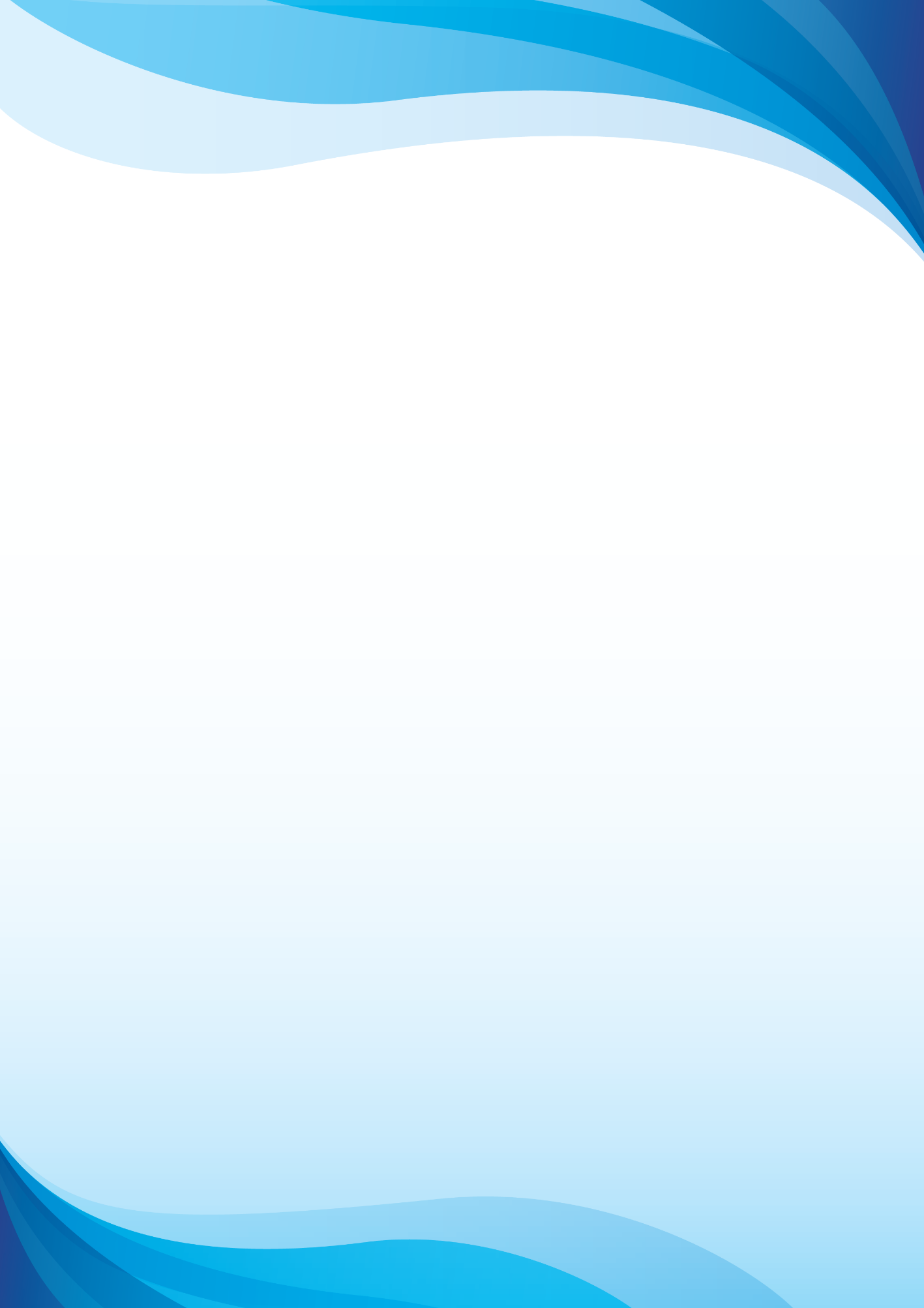 